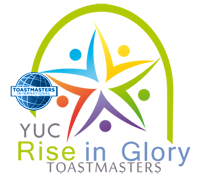 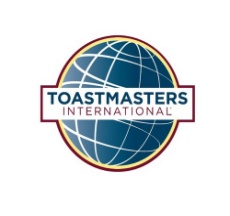 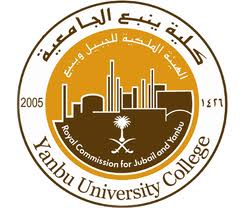 Yanbu University College
Students Activities
Toastmasters International
Rise in GloryTimer ReportMeeting:                                                             Date:                                                                    Time:Name:                                                           ID:DisqualifyIf time isMore ThanRED Lighton AtYELLOWLight on AtGREENLight on AtDisqualify Iftime isLess ThanType of Speech2:302:001:301:001:00Table Topic3:303:002:302:001:30Evaluation6:306:005:004:003:30Prepared SpeechQualificationTime UsedNameSequencePrepared Speaker 1Prepared Speaker 2Prepared Speaker 3Evaluator 1Evaluator 2Evaluator 3Table TopicSpeaker 1Table TopicSpeaker 2Table TopicSpeaker 3Table TopicSpeaker 4